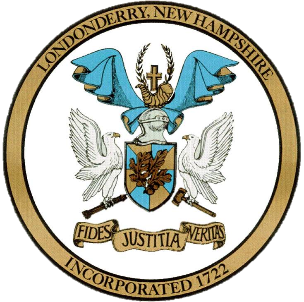 Londonderry Old Home Day Parade Sub-Committee MeetingWednesday, February 12, 2020Merrill Conference Room (2nd Floor)5:30  PMCall to OrderReview Parade SpreadsheetOther Discussion Adjournment